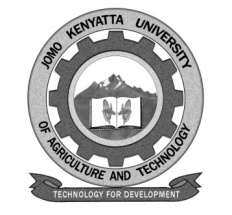 W1-2-60-1-6JOMO KENYATTA UNIVERSITYOFAGRICULTURE AND TECHNOLOGYUNIVERSITY EXAMINATIONS 2015/2016FOURTH YEAR SECOND SEMESTER EXAMINATION FOR THE DEGREE OF BACHELOR OF SUPPLY CHAIN MANAGEMENT 	HSM 2432:  ISSUES IN TRANSPORT AND LOGISTICSDATE:   DECEMBER 2015		                                                         TIME: 2 HOURSINSTRUCTIONS:	ANSWER QUESTION ONE AND ANY OTHER TWO QUESTIONSRead the following case and answer the questions which follow.Case EnterprisesCase Enterprises is a local subsidiary of a multi-national firm which manufacturers soft drinks for the local market.  Its plant is located in Mombasa Island.  The products manufactured are distributed to variousretail outlets through its own distribution depots located in strategic market centres.  Raw materials for production are procured from International and local sources.To strengthen its logistics operations in order to competitively meet customer demand, the firm intends to increase its fleet of distribution vehicles.  It also plans to introduce cost-reduction measures in order to increase efficiency of its logistics system.QuestionsExplain the objectives which the logistics function should fulfill 	in order to make the firm competitive in the market.			[8 marks]Explain the issues which would be addressed to enhance the 	efficiency of distribution depots.					[8 marks]Explain the legal issues which would be considered in the 	operation of transportation vehicles.					[8 marks]Identify the main sources of costs in the firm’s logistics system.	[6 marks]Explain the key elements in a logistics system highlighting the respective issues arising from each element.		        		          [20 marks]Global logistics are more challenging to manage than domestic ones.Explain the activities entailed in a global logistics operations and complications which arise from them.			          	          [20 marks]Discuss the role of terminals in transportation and the considerations which influence their location.					          [20 marks]Discuss the significance of packaging in transport and logistics operations and the factors which should be considered in their selection. 								          [20 marks]